VEU Accreditation Application FormVersion 1.0 – 1 July 2023This application form must be used when applying to the Essential Services Commission for an accreditation, renewal of accreditation and/or a variation in accreditation conditions, including additional activities. A person or organisation must be accredited under the Victorian Energy Upgrades (VEU) program to be eligible to create Victorian energy efficiency certificates (VEECs) under the program. This person is called an accredited person (AP).To use this application form, the applicant must have an active VEU administrative account. To apply for a VEU administrative account, use the online form at www.veu-registry.vic.gov.au/.Please note: a VEU administrative account provides administrative access only to the VEU portal and does not enable the holding, transfer or surrender of certificates.This form replaces all previous accreditation application forms for the VEU program.LodgementTo lodge this application:Download this form and answer the questions required (see below)Prepare and provide supporting documentation referenced in this formCreate a new application via the specific VEU administrative accountUpload this form and the supporting documentation, noting that any documents considered as ‘commercial-in-confidence’ are required to be identified to the commissionPay the applicable application fee at the time of submission$3000 for new applications$1000 for renewal of accreditation applications$1500 for a variation to accreditation conditionsA valid application must be accompanied by the relevant fee. We will not begin processing an application until the relevant application fee has been paid.InstructionsThis form is to be completed by, or on behalf of, an applicant as follows (unless indicated):Applicants seeking accreditation as an AP or renewal of their accreditation must complete all sections of Part A and the appendices (Part B) relevant to the prescribed activities the applicant seeks to be approved to undertake.In addition, applicants applying for accreditation under public lighting upgrade (activity 27), non-building based lighting upgrade (activity 35), gas efficiency (activities 37-42), cold room (activity 43), commercial and industrial heat pump water heater (activity 44), home energy rating assessment (activity 45) or project-based activities (PBAs) are required to complete questions outlined in appendices B-H.APs seeking a variation to their accreditation in order to add additional prescribed activities must complete sections 1, 2, 3 (question 9), 4, 5, 6 and 8 of Part A and the appendices relevant to the prescribed activities the applicant seeks to be approved to undertake. Application Guide for Accredited PersonsApplicants should refer to the Application Guide for Accredited Persons for guidance on completing and lodging this form. The Application Guide for this VEU Accreditation Application Form can be found at Application Guide for Accredited Persons (esc.vic.gov.au). Further relevant documents are available at How to become a VEU Accredited Person.Part A – application for accreditation, renewal of accreditation or variation of accreditation conditionsWhen completing this form, please note the following, in relation to corporate applicants:The term “officer” includes all Directors and Company Secretary.The term ‘senior manager’ refers to persons in positions who make, or participate in making, decisions that affect the whole of, or a substantial part of, the applicant’s business
e.g., Chief Executive Officer, Chief Financial Officer, Managing Director.This form must be signed by an officer or a senior manager of the applicant, as defined above.ApplicationPerson making this applicationApplicant detailsFit and proper person requirementsCompetence and capability requirementsCode of conductConsumer managementAdditional documents to be suppliedDeclarationPart B – VEU activity applicationThis section requires information that will assist the commission to ascertain if an applicant is competent and capable to undertake the prescribed activities it is applying for. All Applicants are required to complete at least one of the activity specific forms provided in Part B depending on which activity/activities they are applying to be accredited for:Appendix A: All activities (except those specific to Appendices B-H)
(Note: where applicable, a response is required to be provided for each activity)Appendix B: Public lighting upgrade (Activity 27)Appendix C:  Non-building based lighting upgrades (Activity 35)Appendix D: Gas efficiency related upgrades (Activities 37-42)Appendix E: Cold room upgrades (Activity 43)Appendix F: Commercial and industrial heat pump water heaters (Activity 44)Appendix G: Home Energy Rating Assessment (HERA) upgradesAppendix H: Project-based Activities (PBAs)Appendix I: Template – Letter of UndertakingApplicants should refer to the Application Guide for Accredited Persons for further assistance 
in completing and lodging this aspect of their application. The Application Guide for this Account and Accreditation Application Form can be found at Application Guide for Accredited Persons (esc.vic.gov.au). Appendix A: Competence and capability requirements – all activities (except those identified in Appendices B-H)Appendix B: Public lighting upgrade (activity 27)Applicant detailsPublic lighting upgrade typePolicies and proceduresStandardsDocuments to be suppliedAppendix C: Non-building based lighting upgrade (activity 35)Non-building based lighting upgrade typePolicies and proceduresQuality and safety assuranceStandards and competenciesDocuments to be suppliedAppendix D: Gas efficiency activities (activities 37-42)Gas efficiency activity typePolicies and proceduresStandards and competenciesDocument to be suppliedAppendix E: Cold room activities (activity 43)1. Cold room activity type2. Policies and procedures3. Standards and competencies4. Document to be suppliedAppendix F: Commercial and industrial heat pump water heater (activity 44)1. Commercial and industrial heat pump water heater activity type2. Policies and procedures3. Standards and competencies4. Document to be suppliedAppendix G: Home energy rating assessment (HERA) activitiesService delivery arrangements (specific to HERA activities)2. Policies and procedures3. Document to be suppliedAppendix H: Project-Based Activities (PBA)Scope of potential projectsQuality and safety assuranceDocument to be supplied4. DeclarationAppendix I – Template: Letter of Undertaking[]VICTORIAN ENERGY EFFICIENCY TARGET ACT 2007, SECTION 10(2)UNDERTAKINGS BY APPLICANT TO BECOME AN ACCREDITED PERSONThese undertakings are given to the Essential Services Commission by:[][(the “Applicant”)Definitionsbenefit means a benefit as defined in section 10(3) of the Victorian Energy Efficiency Target Act 2007.ESC means the Essential Services Commission established under section 7 of the Essential Services Commission Act 2001.prescribed greenhouse gas scheme means a prescribed greenhouse gas scheme as defined in section 3 of the Victorian Energy Efficiency Target Act 2007.protected information means information that is provided to the administrator of the “prescribed greenhouse gas scheme” of which is not publicly available.VEEC means a certificate means created under Division 3 of the VEET Act.VEET Act means the Victorian Energy Efficiency Target Act 2007.UndertakingsAt the time of signing this letter, the applicant:has advised the ESC of any prescribed greenhouse gas scheme of which it is a scheme participant; andif a participant of a prescribed greenhouse gas scheme, has provided the ESC evidence in the form of the letter of consent to release information (as published by the ESC on its website), that the Applicant has agreed with the administrator of the prescribed greenhouse gas scheme for the administrator of the prescribed greenhouse gas scheme to divulge or communicate to the ESC:protected information concerning the Applicant; andany other information held by the administrator of the prescribed greenhouse gas scheme.The Applicant will, as soon as reasonably practicable after becoming a scheme participant in a prescribed greenhouse gas scheme that it has not already informed the ESC it is a participant of:notify the ESC of that fact; andprovide to the ESC evidence, in the form of the letter of consent to release information (as published by the ESC on its website), that the Applicant has agreed with the administrator of the prescribed greenhouse gas scheme for the administrator of the prescribed greenhouse gas scheme to divulge or communicate to the ESC:protected information concerning the Applicant; andany other information held by the administrator of the prescribed greenhouse gas scheme.The Applicant will not claim, while a participant in a prescribed greenhouse gas scheme, a benefit under that scheme if a VEEC has been created in respect of the same activity.Signed for and on behalf of[][][][] 								Signaturein the presence ofWitness name				Signature of witnessDated: 	Type of applicationType of applicationQ1. What is the applicant applying for? Q1. What is the applicant applying for? Grant of accreditation i.e. to be able to create certificates. Variation of accreditation condition i.e. to be able to create certificates for additional activities.Renewal of accreditation i.e. to remain accredited under the program.Applicant detailsApplicant detailsQ2. VEU account name:Q3. Name of person preparing this application:Q4. Job title:Q5. Email:Q6. Contact phone number:Q7. Activity/activities applied for:Organisational overviewOrganisational overviewOrganisational overviewOrganisational overviewQ8. What is the full name of the applicant? Please include the ABN for all applicants, and the ACN for corporate applicants. Is the applicant capable of being sued in its own name in a court of Australia? Is the applicant a resident of, or does it have permanent establishment in, Australia? Q8. What is the full name of the applicant? Please include the ABN for all applicants, and the ACN for corporate applicants. Is the applicant capable of being sued in its own name in a court of Australia? Is the applicant a resident of, or does it have permanent establishment in, Australia? Q9. What is the applicant’s intended business model?Please identify the models below (as many as applicable) that match the intended model of implementation of the applicant. Select boxes as appropriate: Q10. Upload a copy of a statement or organisation chart that outlines the structure of the applicant, or the specific part of the applicant that is responsible for VEU activities. Q11. Provide a document listing the relevant training, qualification and experience for each of the following staff: The person who leads the organisation e.g., chief executive officer, managing director.The person(s) managing training of staff and/or scheme participants.The person(s) managing compliance.The person(s) managing upgrades and installations.The person(s) who engages with and manages scheme participants.Each document must include information about past experience in the VEU program (if any) and any relevant licences, qualifications and accreditations.Q9. What is the applicant’s intended business model?Please identify the models below (as many as applicable) that match the intended model of implementation of the applicant. Select boxes as appropriate: Q10. Upload a copy of a statement or organisation chart that outlines the structure of the applicant, or the specific part of the applicant that is responsible for VEU activities. Q11. Provide a document listing the relevant training, qualification and experience for each of the following staff: The person who leads the organisation e.g., chief executive officer, managing director.The person(s) managing training of staff and/or scheme participants.The person(s) managing compliance.The person(s) managing upgrades and installations.The person(s) who engages with and manages scheme participants.Each document must include information about past experience in the VEU program (if any) and any relevant licences, qualifications and accreditations.Q9. What is the applicant’s intended business model?Please identify the models below (as many as applicable) that match the intended model of implementation of the applicant. Select boxes as appropriate: Q10. Upload a copy of a statement or organisation chart that outlines the structure of the applicant, or the specific part of the applicant that is responsible for VEU activities. Q11. Provide a document listing the relevant training, qualification and experience for each of the following staff: The person who leads the organisation e.g., chief executive officer, managing director.The person(s) managing training of staff and/or scheme participants.The person(s) managing compliance.The person(s) managing upgrades and installations.The person(s) who engages with and manages scheme participants.Each document must include information about past experience in the VEU program (if any) and any relevant licences, qualifications and accreditations.Q9. What is the applicant’s intended business model?Please identify the models below (as many as applicable) that match the intended model of implementation of the applicant. Select boxes as appropriate: Q10. Upload a copy of a statement or organisation chart that outlines the structure of the applicant, or the specific part of the applicant that is responsible for VEU activities. Q11. Provide a document listing the relevant training, qualification and experience for each of the following staff: The person who leads the organisation e.g., chief executive officer, managing director.The person(s) managing training of staff and/or scheme participants.The person(s) managing compliance.The person(s) managing upgrades and installations.The person(s) who engages with and manages scheme participants.Each document must include information about past experience in the VEU program (if any) and any relevant licences, qualifications and accreditations.Document file name:Page reference:Q12. What is the applicant's primary target market?Q12. What is the applicant's primary target market?Q13. For the year of operation applicable to this application, provide an annual forecast estimate in relation to each prescribed activity the applicant has applied for, showing:Forecast number of VEECs to be created.Estimated annual revenue from prescribed activities.Estimated percentage of total revenue for each VEU activity.For applicants applying for renewal of accreditation, estimates may be derived from historic data. All renewal of accreditation applicants must provide a Profit and Loss (P&L) statement to support estimates of expected annual revenue or an annual report with reference to the relevant pages.Q13. For the year of operation applicable to this application, provide an annual forecast estimate in relation to each prescribed activity the applicant has applied for, showing:Forecast number of VEECs to be created.Estimated annual revenue from prescribed activities.Estimated percentage of total revenue for each VEU activity.For applicants applying for renewal of accreditation, estimates may be derived from historic data. All renewal of accreditation applicants must provide a Profit and Loss (P&L) statement to support estimates of expected annual revenue or an annual report with reference to the relevant pages.Q14. Does the applicant intend to enter, or has it entered into any forward contracts for the supply of VEECs? If yes, select the expected percentage of VEECs that will be generated based on forward contracts.Q14. Does the applicant intend to enter, or has it entered into any forward contracts for the supply of VEECs? If yes, select the expected percentage of VEECs that will be generated based on forward contracts.Q14. Does the applicant intend to enter, or has it entered into any forward contracts for the supply of VEECs? If yes, select the expected percentage of VEECs that will be generated based on forward contracts.Less than 10% Less than 10% Less than 10% 10-25%10-25%10-25%26-50%26-50%26-50%More than 50%More than 50%More than 50%Scheme participantsScheme participantsScheme participantsScheme participantsQ15. Does the applicant have existing contractual relationships with any scheme participants for VEU-related services e.g. installers, lead generators? If so, provide the name and contact details of each scheme participant and the services they are contracted to provide.Q15. Does the applicant have existing contractual relationships with any scheme participants for VEU-related services e.g. installers, lead generators? If so, provide the name and contact details of each scheme participant and the services they are contracted to provide. Upload the contract template provided to any third-party contractors engaged by the application entity as scheme participants. Upload the contract template provided to any third-party contractors engaged by the application entity as scheme participants.Document file name:Document file name:Page reference:Page reference:Q16. How will the applicant remunerate its scheme participants including any key performance indicators (KPIs) the applicant has in place or performance-based incentives?Q16. How will the applicant remunerate its scheme participants including any key performance indicators (KPIs) the applicant has in place or performance-based incentives?Q17. If the applicant intends to outsource service delivery functions (e.g. lead generation, installation) to third-party scheme participants, will the applicant permit those scheme participants to subcontract services to third parties? If so, how will the applicant ensure that the subcontractor complies with all relevant laws, including the VEU Code of Conduct?Q17. If the applicant intends to outsource service delivery functions (e.g. lead generation, installation) to third-party scheme participants, will the applicant permit those scheme participants to subcontract services to third parties? If so, how will the applicant ensure that the subcontractor complies with all relevant laws, including the VEU Code of Conduct?Lead generation methodsLead generation methodsLead generation methodsLead generation methodsLead generation methodsLead generation methodsQ18. What lead generation methods does the applicant intend to use?Q18. What lead generation methods does the applicant intend to use?Q18. What lead generation methods does the applicant intend to use?Q18. What lead generation methods does the applicant intend to use?Q18. What lead generation methods does the applicant intend to use?Q18. What lead generation methods does the applicant intend to use?Existing client networks:Door knocking:Television advertising:Telemarketing (in-house):Telemarketing (third-party):Print advertising: Online or social media:Direct email:Radio advertising: Other:Q19.  In relation to the use of applicant lead generation companies, identify any lead generation third party providers that the applicant intends to engage. For each of these proposed lead generation providers, and any currently contracted lead generation providers listed in Question 15, above, provide its full legal name, relevant business and corporation numbers (for example, ABN and ACN), place of incorporation, head office address, phone number, email address and place of performance of the proposed lead generation services:Q19.  In relation to the use of applicant lead generation companies, identify any lead generation third party providers that the applicant intends to engage. For each of these proposed lead generation providers, and any currently contracted lead generation providers listed in Question 15, above, provide its full legal name, relevant business and corporation numbers (for example, ABN and ACN), place of incorporation, head office address, phone number, email address and place of performance of the proposed lead generation services:Q19.  In relation to the use of applicant lead generation companies, identify any lead generation third party providers that the applicant intends to engage. For each of these proposed lead generation providers, and any currently contracted lead generation providers listed in Question 15, above, provide its full legal name, relevant business and corporation numbers (for example, ABN and ACN), place of incorporation, head office address, phone number, email address and place of performance of the proposed lead generation services:Letter of consentLetter of consentLetter of consentQ20. Please confirm whether the applicant is a participant in a prescribed greenhouse gas scheme, as set out in the Regulations. 
If yes, provide a Letter of Consent authorising the relevant administrator of the prescribed greenhouse gas scheme to release relevant information to the commission.Q20. Please confirm whether the applicant is a participant in a prescribed greenhouse gas scheme, as set out in the Regulations. 
If yes, provide a Letter of Consent authorising the relevant administrator of the prescribed greenhouse gas scheme to release relevant information to the commission.Document file name:Page reference:Letter of undertakingLetter of undertakingLetter of undertakingQ21. Prepare a letter of undertaking (Appendix I) using the pro forma at the end of this form. This is a legally binding agreement not to claim any benefit under a prescribed greenhouse gas scheme if that would result in a benefit being obtained under both that scheme and the VEU program in respect of the same activity.Q21. Prepare a letter of undertaking (Appendix I) using the pro forma at the end of this form. This is a legally binding agreement not to claim any benefit under a prescribed greenhouse gas scheme if that would result in a benefit being obtained under both that scheme and the VEU program in respect of the same activity.Document file name:Page reference:Criminal mattersCriminal mattersCriminal mattersCriminal mattersQ22. Has the applicant, a related company or any of the applicant’s officers or senior managers, been investigated or found guilty of an offence under the VEET Act or a breach of the Victorian Energy Efficiency Regulations 2018 (the regulations)?Q22. Has the applicant, a related company or any of the applicant’s officers or senior managers, been investigated or found guilty of an offence under the VEET Act or a breach of the Victorian Energy Efficiency Regulations 2018 (the regulations)?Q23. In the last 10 years, has the applicant, a related company or any of the applicant’s officers or senior managers, been investigated or found guilty of an indictable offence, whether in Victoria or elsewhere?Q23. In the last 10 years, has the applicant, a related company or any of the applicant’s officers or senior managers, been investigated or found guilty of an indictable offence, whether in Victoria or elsewhere?Q24. Has the applicant, a related company or any of the applicant’s officers or senior managers, been investigated or found guilty of an offence involving fraud or dishonesty?Q24. Has the applicant, a related company or any of the applicant’s officers or senior managers, been investigated or found guilty of an offence involving fraud or dishonesty?Q25. Does the applicant, a related company or any of the applicant’s officers or senior managers, have a pending charge for an alleged commission of any of the offences specified above?Q25. Does the applicant, a related company or any of the applicant’s officers or senior managers, have a pending charge for an alleged commission of any of the offences specified above?Civil mattersCivil mattersCivil mattersCivil mattersQ26. In the last 10 years, has the applicant, a related company or any of the applicant’s officers or senior managers, been investigated or given a civil penalty by a court, or been found by a court to have engaged in conduct that is dishonest, negligent or in breach of a fiduciary duty?Q26. In the last 10 years, has the applicant, a related company or any of the applicant’s officers or senior managers, been investigated or given a civil penalty by a court, or been found by a court to have engaged in conduct that is dishonest, negligent or in breach of a fiduciary duty?Compliance mattersCompliance mattersCompliance mattersCompliance mattersQ27. In the past 10 years, has the applicant, a related company, or any the applicant’s officers or senior managers, either working for the applicant or any other entity, had their participation in another energy efficiency program or scheme – including any international programs or schemes - suspended, revoked, disqualified or cancelled, or proposed to be suspended, revoked, disqualified or cancelled?Q27. In the past 10 years, has the applicant, a related company, or any the applicant’s officers or senior managers, either working for the applicant or any other entity, had their participation in another energy efficiency program or scheme – including any international programs or schemes - suspended, revoked, disqualified or cancelled, or proposed to be suspended, revoked, disqualified or cancelled?Q28. In the past 10 years, has the applicant, a related company, or any of the applicant’s officers or senior managers, either working for the applicant or any other entity, had an application for accreditation or participation in a similar scheme (including interstate and international energy efficiency program) refused or its trading account suspended, or cancelled? Q28. In the past 10 years, has the applicant, a related company, or any of the applicant’s officers or senior managers, either working for the applicant or any other entity, had an application for accreditation or participation in a similar scheme (including interstate and international energy efficiency program) refused or its trading account suspended, or cancelled? Q29. Has the applicant, a related company or any of its officers or senior managers, either working for the applicant or any other entity (including sole trader), been the subject of compliance and enforcement action (including formal warnings) by an Australian regulator? This could include, but is not limited to:Action taken by Consumer Affairs Victoria, WorkSafe Victoria, EnergySafe Victoria, WorkSafe Victoria, Victorian Building Authority, Clean Energy Regulator, Solar Victoria and Independent Pricing and Regulatory Tribunal.Action in relation to suspected or actual misleading, false or deceptive conduct.Action in relation to suspected or actual failure to comply with an accreditation condition.Action in relation to suspected or actual failure to disclose information requested by the commission or required under the VEET Act or the regulations.Q29. Has the applicant, a related company or any of its officers or senior managers, either working for the applicant or any other entity (including sole trader), been the subject of compliance and enforcement action (including formal warnings) by an Australian regulator? This could include, but is not limited to:Action taken by Consumer Affairs Victoria, WorkSafe Victoria, EnergySafe Victoria, WorkSafe Victoria, Victorian Building Authority, Clean Energy Regulator, Solar Victoria and Independent Pricing and Regulatory Tribunal.Action in relation to suspected or actual misleading, false or deceptive conduct.Action in relation to suspected or actual failure to comply with an accreditation condition.Action in relation to suspected or actual failure to disclose information requested by the commission or required under the VEET Act or the regulations.Q30. In the past 10 years, has the applicant, a related company or any of the applicant’s officers or senior managers, either in working for the applicant or any other entity, failed to comply with an order or decision made in relation to the VEU program by VCAT, ESC under the VEET Act or a court, whether in Victoria or elsewhere? Q30. In the past 10 years, has the applicant, a related company or any of the applicant’s officers or senior managers, either in working for the applicant or any other entity, failed to comply with an order or decision made in relation to the VEU program by VCAT, ESC under the VEET Act or a court, whether in Victoria or elsewhere? InsolvencyInsolvencyInsolvencyInsolvencyQ31. In the past 10 years, has the applicant or a related company become, or have any of the applicant’s officers or senior managers been an officer of a company that was at any time subject to a debt judgement or insolvency proceedings (including any administration, liquidation or receivership)? 
If so, please provide details.Q31. In the past 10 years, has the applicant or a related company become, or have any of the applicant’s officers or senior managers been an officer of a company that was at any time subject to a debt judgement or insolvency proceedings (including any administration, liquidation or receivership)? 
If so, please provide details.Q32. In the past 10 years, have any of the applicant’s officers or senior managers, become, or ever been declared bankrupt? If so, please provide details.Q32. In the past 10 years, have any of the applicant’s officers or senior managers, become, or ever been declared bankrupt? If so, please provide details.Disqualification of officers or senior managementDisqualification of officers or senior managementDisqualification of officers or senior managementDisqualification of officers or senior managementQ33. In the past 10 years, have any of the applicant’s officers or senior managers, either in working for the applicant or any other entity, been disqualified from managing a corporation under the Corporations Act 2001 (Cth)?Q33. In the past 10 years, have any of the applicant’s officers or senior managers, either in working for the applicant or any other entity, been disqualified from managing a corporation under the Corporations Act 2001 (Cth)?SafetySafetySafetySafetyQ34. Has the applicant, or any of the applicant’s officers or senior managers, been the subject of proceedings for unsafe work practices in any state/territory or proceedings for an offence against work, health and safety legislation in any state/territory?Q34. Has the applicant, or any of the applicant’s officers or senior managers, been the subject of proceedings for unsafe work practices in any state/territory or proceedings for an offence against work, health and safety legislation in any state/territory?Other government energy efficiency programs or schemesOther government energy efficiency programs or schemesOther government energy efficiency programs or schemesOther government energy efficiency programs or schemesQ35. Does the applicant provide services to or participate in, or intend to participate in, other Commonwealth, state or local government energy efficiency programs or schemes? Please select below as appropriate (as many as applicable):Q35. Does the applicant provide services to or participate in, or intend to participate in, other Commonwealth, state or local government energy efficiency programs or schemes? Please select below as appropriate (as many as applicable):Q35. Does the applicant provide services to or participate in, or intend to participate in, other Commonwealth, state or local government energy efficiency programs or schemes? Please select below as appropriate (as many as applicable):Q35. Does the applicant provide services to or participate in, or intend to participate in, other Commonwealth, state or local government energy efficiency programs or schemes? Please select below as appropriate (as many as applicable):ACT’s Energy Efficiency Improvement Scheme (EEIS)ACT’s Energy Efficiency Improvement Scheme (EEIS)ACT’s Energy Efficiency Improvement Scheme (EEIS)NSW’s Energy Saving Scheme (ESS)NSW’s Energy Saving Scheme (ESS)NSW’s Energy Saving Scheme (ESS)SA’s Retailer Energy Efficiency Scheme (REES)SA’s Retailer Energy Efficiency Scheme (REES)SA’s Retailer Energy Efficiency Scheme (REES)Commonwealth’s Emissions Reduction FundCommonwealth’s Emissions Reduction FundCommonwealth’s Emissions Reduction FundSolar Victoria’s programsSolar Victoria’s programsSolar Victoria’s programsOther program/schemes not listed (please provide details):Skills and experienceSkills and experienceQ36. Describe the relevant industry experience that the applicant has internally or will have access to.Q37. Describe the applicant entity’s previous VEU experience.Licensing and regulatory approvalsQ38. Does the applicant, its staff and/or scheme participants have the appropriate licensing and regulatory approvals for undertaking the prescribed activities it intends to undertake?Q38. Does the applicant, its staff and/or scheme participants have the appropriate licensing and regulatory approvals for undertaking the prescribed activities it intends to undertake?Q38. Does the applicant, its staff and/or scheme participants have the appropriate licensing and regulatory approvals for undertaking the prescribed activities it intends to undertake?Q39. Describe the applicant’s policies and procedures that will ensure that administrative and corporate specific licences and regulatory approvals are recorded and maintained.Q39. Describe the applicant’s policies and procedures that will ensure that administrative and corporate specific licences and regulatory approvals are recorded and maintained.Q40. Describe how the applicant’s policies and procedures will ensure that anyone, whether an employee of the applicant or scheme participant, delivering prescribed activities under the program has the appropriate licensing and regulatory approvals and appropriate skills?Q40. Describe how the applicant’s policies and procedures will ensure that anyone, whether an employee of the applicant or scheme participant, delivering prescribed activities under the program has the appropriate licensing and regulatory approvals and appropriate skills?Occupational health and safetyOccupational health and safetyOccupational health and safetyOccupational health and safetyQ41. What steps will the applicant take to ensure prescribed activities it intends to undertake as part of the program are conducted in compliance with occupational health and safety legislated requirements?Q41. What steps will the applicant take to ensure prescribed activities it intends to undertake as part of the program are conducted in compliance with occupational health and safety legislated requirements?Record keepingRecord keepingRecord keepingRecord keepingQ42. How will the applicant collect, collate and keep all records required by the program’s rules, including the VEU code of conduct? Upload a statement describing the applicant’s record keeping policy, including a description of how records are stored and the methods of collecting information associated with the following:Q42. How will the applicant collect, collate and keep all records required by the program’s rules, including the VEU code of conduct? Upload a statement describing the applicant’s record keeping policy, including a description of how records are stored and the methods of collecting information associated with the following:Q42. How will the applicant collect, collate and keep all records required by the program’s rules, including the VEU code of conduct? Upload a statement describing the applicant’s record keeping policy, including a description of how records are stored and the methods of collecting information associated with the following:Q42. How will the applicant collect, collate and keep all records required by the program’s rules, including the VEU code of conduct? Upload a statement describing the applicant’s record keeping policy, including a description of how records are stored and the methods of collecting information associated with the following:Training and developmentTraining and developmentTraining and developmentTraining and developmentQ44. What is the applicant’s training delivery model specific to VEU program?Q45. Provide copies of training materials the applicant will use to train its staff and/or scheme participants. Document file name:Page reference:Compliance obligationsCompliance obligationsQ46. How will the applicant ensure that any scheme participant specific services undertaken by itself (employees), or sub-contracted third parties (whether on or offshore), comply with the code of conduct and Australian Consumer Law (ACL)? *For additional guidance, refer to the code of conduct guideline.Q47. Upload the following documents (which may include examples or templates) the applicant entity or its associated scheme participant, will use to comply with the code of conduct (Schedule 6 of the regulations):Q47. Upload the following documents (which may include examples or templates) the applicant entity or its associated scheme participant, will use to comply with the code of conduct (Schedule 6 of the regulations):Document file name:Page reference:ComplaintsComplaintsComplaintsComplaintsComplaintsComplaintsQ48. Describe the applicant's dispute resolution process, including complaints handling and resolution processes.Q48. Describe the applicant's dispute resolution process, including complaints handling and resolution processes.Q48. Describe the applicant's dispute resolution process, including complaints handling and resolution processes.Q48. Describe the applicant's dispute resolution process, including complaints handling and resolution processes.Q49. What is the applicant’s after-sales service process?Q49. What is the applicant’s after-sales service process?Q49. What is the applicant’s after-sales service process?Q49. What is the applicant’s after-sales service process?Q50. What is the applicant’s process for handling refund requests?Q50. What is the applicant’s process for handling refund requests?Q50. What is the applicant’s process for handling refund requests?Q50. What is the applicant’s process for handling refund requests?Q50A. For applicants applying for renewal of accreditation only.Provide a report detailing any complaints the applicant entity has received over the past 12 months related to its participation in the VEU program. The report must include:a brief description of each complaint and how it was resolved (or whether it remains unresolved)a breakdown of the source of all complaints e.g. installation issues, non-compliant lead generation an explanation of how the applicant entity has used information from complaints to improve systems and processes.Q50A. For applicants applying for renewal of accreditation only.Provide a report detailing any complaints the applicant entity has received over the past 12 months related to its participation in the VEU program. The report must include:a brief description of each complaint and how it was resolved (or whether it remains unresolved)a breakdown of the source of all complaints e.g. installation issues, non-compliant lead generation an explanation of how the applicant entity has used information from complaints to improve systems and processes.Q50A. For applicants applying for renewal of accreditation only.Provide a report detailing any complaints the applicant entity has received over the past 12 months related to its participation in the VEU program. The report must include:a brief description of each complaint and how it was resolved (or whether it remains unresolved)a breakdown of the source of all complaints e.g. installation issues, non-compliant lead generation an explanation of how the applicant entity has used information from complaints to improve systems and processes.Q50A. For applicants applying for renewal of accreditation only.Provide a report detailing any complaints the applicant entity has received over the past 12 months related to its participation in the VEU program. The report must include:a brief description of each complaint and how it was resolved (or whether it remains unresolved)a breakdown of the source of all complaints e.g. installation issues, non-compliant lead generation an explanation of how the applicant entity has used information from complaints to improve systems and processes.Q50A. For applicants applying for renewal of accreditation only.Provide a report detailing any complaints the applicant entity has received over the past 12 months related to its participation in the VEU program. The report must include:a brief description of each complaint and how it was resolved (or whether it remains unresolved)a breakdown of the source of all complaints e.g. installation issues, non-compliant lead generation an explanation of how the applicant entity has used information from complaints to improve systems and processes.Q50A. For applicants applying for renewal of accreditation only.Provide a report detailing any complaints the applicant entity has received over the past 12 months related to its participation in the VEU program. The report must include:a brief description of each complaint and how it was resolved (or whether it remains unresolved)a breakdown of the source of all complaints e.g. installation issues, non-compliant lead generation an explanation of how the applicant entity has used information from complaints to improve systems and processes.ompliance and quality assuranceompliance and quality assuranceompliance and quality assuranceompliance and quality assuranceompliance and quality assuranceompliance and quality assuranceQ51. What is the applicant’s process for verifying employees and scheme participants’ compliance with VEU program requirements, and what is its process for managing identified non-compliance?Q51. What is the applicant’s process for verifying employees and scheme participants’ compliance with VEU program requirements, and what is its process for managing identified non-compliance?Q52. What validation methods are applied to data before being uploaded to the VEU Registry?Q52. What validation methods are applied to data before being uploaded to the VEU Registry?I have uploaded a copy of my organisation’s phone audit script:I have uploaded a copy of my organisation’s phone audit script:Phone audit document file name:         Phone audit document file name:         Page reference:Page reference:Page reference:Page reference:Page reference:I have uploaded a copy of my organisation’s field audit script:I have uploaded a copy of my organisation’s field audit script:I have uploaded a copy of my organisation’s field audit script:Field audit document file name:Field audit document file name:Field audit document file name:Page reference:Page reference:Page reference:Page reference:Page reference:Field audit document file name:Field audit document file name:Field audit document file name:Page reference:Page reference:Page reference:Q53. Upload copies of any internal policies or operational manuals related to compliance and quality assurance.Q53. Upload copies of any internal policies or operational manuals related to compliance and quality assurance.Q53. Upload copies of any internal policies or operational manuals related to compliance and quality assurance.Q53. Upload copies of any internal policies or operational manuals related to compliance and quality assurance.Q53. Upload copies of any internal policies or operational manuals related to compliance and quality assurance.Q53. Upload copies of any internal policies or operational manuals related to compliance and quality assurance.Document file name:Page reference:Consumer managementConsumer managementQ54. How does the applicant comply with Victoria’s Information Privacy Principles established by the Privacy and Data Protection Act 2014? What data protection measures do the applicant and its scheme participants have in place to protect consumers’ personal information? Explain both your paper-records processes and digital-records processes.Statutory declarationStatutory declarationStatutory declarationQ55. Each officer and senior manager of the applicant must provide a completed statutory declaration noting their Director Identification Number (if they have one) and declaring that the information pertaining to their individual circumstances as provided in this form is true and correct.Q55. Each officer and senior manager of the applicant must provide a completed statutory declaration noting their Director Identification Number (if they have one) and declaring that the information pertaining to their individual circumstances as provided in this form is true and correct.Q55. Each officer and senior manager of the applicant must provide a completed statutory declaration noting their Director Identification Number (if they have one) and declaring that the information pertaining to their individual circumstances as provided in this form is true and correct.Document file name:Page reference:Mandatory insuranceMandatory insuranceMandatory insuranceQ56. To be accredited in the VEU program, the applicant must have appropriate insurance coverage. Provide evidence of: Public liability insurance cover (and level of cover) of at least $5 million,Products liability insurance cover (and level of cover) and identify whether the policy covers replacement and/or rectification of consumers' property damaged as a result of work performed by the AP, andWorkers’ compensation (where the AP is not a sole trader)Q56. To be accredited in the VEU program, the applicant must have appropriate insurance coverage. Provide evidence of: Public liability insurance cover (and level of cover) of at least $5 million,Products liability insurance cover (and level of cover) and identify whether the policy covers replacement and/or rectification of consumers' property damaged as a result of work performed by the AP, andWorkers’ compensation (where the AP is not a sole trader)Q56. To be accredited in the VEU program, the applicant must have appropriate insurance coverage. Provide evidence of: Public liability insurance cover (and level of cover) of at least $5 million,Products liability insurance cover (and level of cover) and identify whether the policy covers replacement and/or rectification of consumers' property damaged as a result of work performed by the AP, andWorkers’ compensation (where the AP is not a sole trader)Document file name:Page reference:The certificate of currency is valid until:The certificate of currency is valid until:Assignment form(s) – new applicants onlyAssignment form(s) – new applicants onlyAssignment form(s) – new applicants onlyQ57. Upload copies of assignment forms for each of the VEU activities for which the applicant is applying to be accredited. For applications to undertake lighting upgrade activities, activities 27, 34 and 35, this includes copies of AS/NZS compliance declaration.Q57. Upload copies of assignment forms for each of the VEU activities for which the applicant is applying to be accredited. For applications to undertake lighting upgrade activities, activities 27, 34 and 35, this includes copies of AS/NZS compliance declaration.Q57. Upload copies of assignment forms for each of the VEU activities for which the applicant is applying to be accredited. For applications to undertake lighting upgrade activities, activities 27, 34 and 35, this includes copies of AS/NZS compliance declaration.Q57. Upload copies of assignment forms for each of the VEU activities for which the applicant is applying to be accredited. For applications to undertake lighting upgrade activities, activities 27, 34 and 35, this includes copies of AS/NZS compliance declaration.Please indicate the assignment form medium:Please indicate the assignment form medium:DeclarationDeclarationI declare that:I am authorised to submit this application to the Essential Services Commission (commission) on behalf of the applicant; To the best of my knowledge and belief, and having taken all reasonable steps to verify the information in this form, that all the information in the application is true and correct as at the date of this declaration;The applicant is, for the purposes of accreditation – a fit and proper person and a competent and capable person. I understand that:It is an offence to give information to the commission that I know to be false or misleading in a material particular; and thatProvision of incorrect or false information may result in the application for accreditation being refused. On behalf of the applicant, I consent to the commission disclosing the following information to any person as the commission considers appropriate:Information in respect of the applicant’s accreditation under the Victorian Energy Upgrades (VEU) program, including approved activities covered by the accreditation.Information relating to activities undertaken by the applicant under the VEU program.Information relating to Victorian energy efficiency certificates (VEECs) created under the applicant’s VEU account for any period(s) requested by the administrator.Information concerning the applicant’s compliance with the requirements of the VEU program, including the VEU code of conduct and matters pertaining to the applicant’s account risk profile under the program.Information relating to any investigations or enforcement actions which may be taken in relation to the applicant by the commission under the VEU program.I consent to:Service of notices issued by the commission via email to the applicant’s email address.The publication of the applicant’s name and registration number on the Register of APs upon accreditation approval, which is publicly available via the VEU Registry.I declare that:I am authorised to submit this application to the Essential Services Commission (commission) on behalf of the applicant; To the best of my knowledge and belief, and having taken all reasonable steps to verify the information in this form, that all the information in the application is true and correct as at the date of this declaration;The applicant is, for the purposes of accreditation – a fit and proper person and a competent and capable person. I understand that:It is an offence to give information to the commission that I know to be false or misleading in a material particular; and thatProvision of incorrect or false information may result in the application for accreditation being refused. On behalf of the applicant, I consent to the commission disclosing the following information to any person as the commission considers appropriate:Information in respect of the applicant’s accreditation under the Victorian Energy Upgrades (VEU) program, including approved activities covered by the accreditation.Information relating to activities undertaken by the applicant under the VEU program.Information relating to Victorian energy efficiency certificates (VEECs) created under the applicant’s VEU account for any period(s) requested by the administrator.Information concerning the applicant’s compliance with the requirements of the VEU program, including the VEU code of conduct and matters pertaining to the applicant’s account risk profile under the program.Information relating to any investigations or enforcement actions which may be taken in relation to the applicant by the commission under the VEU program.I consent to:Service of notices issued by the commission via email to the applicant’s email address.The publication of the applicant’s name and registration number on the Register of APs upon accreditation approval, which is publicly available via the VEU Registry.Name:Signature: Date:Name (witness): Signature:Date:EligibilityQ1. Upload a document that identifies the process that the applicant and its scheme participants will follow to verify that an activity meets the eligibility requirements as set out in the regulations and VEU Specifications. A separate process should be provided for each of the prescribed activities the applicant seeks to be accredited to undertake.Document file name:Document file name:Page reference:Page reference:InstallationInstallationInstallationQ2. Upload a document that identifies the process the applicant and its scheme participants will follow to ensure that installations specific to each activity for which the applicant is applying comply with all relevant VEU requirements.Note: the process does not need to cover all technical aspects of conducting installations, but simply the steps taken to ensure compliance with program requirements is achieved.Q2. Upload a document that identifies the process the applicant and its scheme participants will follow to ensure that installations specific to each activity for which the applicant is applying comply with all relevant VEU requirements.Note: the process does not need to cover all technical aspects of conducting installations, but simply the steps taken to ensure compliance with program requirements is achieved.Q2. Upload a document that identifies the process the applicant and its scheme participants will follow to ensure that installations specific to each activity for which the applicant is applying comply with all relevant VEU requirements.Note: the process does not need to cover all technical aspects of conducting installations, but simply the steps taken to ensure compliance with program requirements is achieved.Document file name:Document file name:Page reference:Page reference:DecommissioningDecommissioningDecommissioningQ3. Upload a copy of the step-by-step process that the applicant and its scheme participants will follow to satisfy the decommissioning requirements specific to each activity that the applicant intends to undertake. Explain how storage, collection, transport and deposit of decommissioned products will be conducted in accordance with the Environment Protection Act 2017. 
Note: If none of the activities applied for require that a product be decommissioned, please record N/A in the field below.Q3. Upload a copy of the step-by-step process that the applicant and its scheme participants will follow to satisfy the decommissioning requirements specific to each activity that the applicant intends to undertake. Explain how storage, collection, transport and deposit of decommissioned products will be conducted in accordance with the Environment Protection Act 2017. 
Note: If none of the activities applied for require that a product be decommissioned, please record N/A in the field below.Q3. Upload a copy of the step-by-step process that the applicant and its scheme participants will follow to satisfy the decommissioning requirements specific to each activity that the applicant intends to undertake. Explain how storage, collection, transport and deposit of decommissioned products will be conducted in accordance with the Environment Protection Act 2017. 
Note: If none of the activities applied for require that a product be decommissioned, please record N/A in the field below.Document file name:Page reference:Applicant detailsApplicant detailsQ1. Is the applicant a relevant body e.g., a distribution company, a Council or responsible road authority? Organisational overviewOrganisational overviewQ2. Describe the type of public lighting upgrades the applicant intends to undertake.Policies and proceduresQ3. Upload the applicant’s policies and processes for completing public lighting upgrade activities which must include:The decommissioning and recycling of removed lighting equipment in accordance with the Environment Protection Act 2017 and regulations.How the applicant will comply with waste management requirements under the Environment Protection Act 2017 and regulations.How the applicant will ensure that the baseline environment for an installation has not been altered prior to the installation (i.e. products replaced as part of an installation were not installed for the purposes of being decommissioned as part of the installation).Data validation and quality assurance methods of public lighting upgrades.AS/NZS 1158 AS/NZS 1158 Q4. Upload a statement outlining how the applicant’s systems incorporate the requirements of AS/NZS 1158.The statement must specify if/when the applicant’s lighting designs deviate from AS/NZS 1158, the justification for the deviation(s) in accordance with the standard, and how the applicant sets out the reasons why the deviation(s) are justified.Q4. Upload a statement outlining how the applicant’s systems incorporate the requirements of AS/NZS 1158.The statement must specify if/when the applicant’s lighting designs deviate from AS/NZS 1158, the justification for the deviation(s) in accordance with the standard, and how the applicant sets out the reasons why the deviation(s) are justified.Document file name:Page reference:AS/NZS 1158 compliance declarationQ5. Upload a copy of the applicant’s AS/NZS 1158 Compliance Declaration for Public Lighting Upgrade (Activity 27). The documents must be modelled on the relevant templates (available at www.esc.vic.gov.au/public-lighting). Organisational overviewOrganisational overviewQ1. Describe the type(s) of non-building based lighting upgrades the applicant intends to undertake:Policies and proceduresPolicies and proceduresQ2. Upload a copy of the applicant’s policies and procedures for non-building based lighting upgrade activities which must include:The decommissioning and recycling of removed lighting equipment in accordance with the Environment Protection Act 2017 and regulations.How the applicant will comply with waste management requirements under the Environment Protection Act 2017 and regulations.How the applicant will ensure that the baseline environment for an installation has not been altered prior to the installation (i.e. products replaced as part of an installation were not installed for the purposes of being decommissioned as part of the installation).Data validation and quality assurance methods of non-building based lighting upgrades.Q2. Upload a copy of the applicant’s policies and procedures for non-building based lighting upgrade activities which must include:The decommissioning and recycling of removed lighting equipment in accordance with the Environment Protection Act 2017 and regulations.How the applicant will comply with waste management requirements under the Environment Protection Act 2017 and regulations.How the applicant will ensure that the baseline environment for an installation has not been altered prior to the installation (i.e. products replaced as part of an installation were not installed for the purposes of being decommissioned as part of the installation).Data validation and quality assurance methods of non-building based lighting upgrades.Document file name:Page reference:Quality and safety management systemsQuality and safety management systemsQuality and safety management systemsQuality and safety management systemsQuality and safety management systemsQ3. Describe the applicant’s safety management procedures in relation to 
non-building based lighting upgrade activities and explain how they comply with the Electricity Safety Act 1998, the Gas Safety Act 1997, the Occupational Health and Safety Act 2004, the Building Act 1993 and regulations made under those acts.Q3. Describe the applicant’s safety management procedures in relation to 
non-building based lighting upgrade activities and explain how they comply with the Electricity Safety Act 1998, the Gas Safety Act 1997, the Occupational Health and Safety Act 2004, the Building Act 1993 and regulations made under those acts.Document file name:Page reference:Quality managementQuality managementQuality managementQuality managementQuality managementQ4. Is the applicant ISO 9001 certified?Q4. Is the applicant ISO 9001 certified?Q4. Is the applicant ISO 9001 certified?Q4. Is the applicant ISO 9001 certified?If yes – attach associated evidence:If yes – attach associated evidence:If yes – attach associated evidence:If yes – attach associated evidence:If yes – attach associated evidence:Attached evidence file name:Page reference:If no – confirm the following and attach associated evidence, such as documented quality policies, to demonstrate that the quality management systems align with the framework of ISO 9001 certification:If no – confirm the following and attach associated evidence, such as documented quality policies, to demonstrate that the quality management systems align with the framework of ISO 9001 certification:If no – confirm the following and attach associated evidence, such as documented quality policies, to demonstrate that the quality management systems align with the framework of ISO 9001 certification:If no – confirm the following and attach associated evidence, such as documented quality policies, to demonstrate that the quality management systems align with the framework of ISO 9001 certification:If no – confirm the following and attach associated evidence, such as documented quality policies, to demonstrate that the quality management systems align with the framework of ISO 9001 certification:I declare that the quality management systems of the applicant align with and satisfy the framework of ISO 9001 certification.I declare that the quality management systems of the applicant align with and satisfy the framework of ISO 9001 certification.I declare that the quality management systems of the applicant align with and satisfy the framework of ISO 9001 certification.I declare that the quality management systems of the applicant align with and satisfy the framework of ISO 9001 certification.Attached evidence file name:Page reference:Safety ManagementSafety ManagementSafety ManagementSafety ManagementSafety ManagementQ5. Is the applicant AS/NZS 4801 certified?Q5. Is the applicant AS/NZS 4801 certified?Q5. Is the applicant AS/NZS 4801 certified?Q5. Is the applicant AS/NZS 4801 certified?If yes – attach associated evidence:If yes – attach associated evidence:If yes – attach associated evidence:If yes – attach associated evidence:If yes – attach associated evidence:Attached evidence file name:Page reference:If no – confirm the following and attach associated evidence, such as documented safety policies, to demonstrate that the safety management systems align with the framework of AS/NZS 4801 certification:If no – confirm the following and attach associated evidence, such as documented safety policies, to demonstrate that the safety management systems align with the framework of AS/NZS 4801 certification:If no – confirm the following and attach associated evidence, such as documented safety policies, to demonstrate that the safety management systems align with the framework of AS/NZS 4801 certification:If no – confirm the following and attach associated evidence, such as documented safety policies, to demonstrate that the safety management systems align with the framework of AS/NZS 4801 certification:If no – confirm the following and attach associated evidence, such as documented safety policies, to demonstrate that the safety management systems align with the framework of AS/NZS 4801 certification:I declare that the safety management systems of the applicant align with and satisfy the framework of AS/NZS 4801.I declare that the safety management systems of the applicant align with and satisfy the framework of AS/NZS 4801.I declare that the safety management systems of the applicant align with and satisfy the framework of AS/NZS 4801.I declare that the safety management systems of the applicant align with and satisfy the framework of AS/NZS 4801.Attached evidence file name:Page reference:Q6. Does the applicant have safe work methods that are in line with the compliance and risk profile of non-building based lighting upgrade activities (such as working at heights, operation of working at heights equipment, traffic and pedestrian management, working in close proximity to power lines etc.)?Q6. Does the applicant have safe work methods that are in line with the compliance and risk profile of non-building based lighting upgrade activities (such as working at heights, operation of working at heights equipment, traffic and pedestrian management, working in close proximity to power lines etc.)?Q6. Does the applicant have safe work methods that are in line with the compliance and risk profile of non-building based lighting upgrade activities (such as working at heights, operation of working at heights equipment, traffic and pedestrian management, working in close proximity to power lines etc.)?If yes – attach associated evidenceIf yes – attach associated evidenceIf yes – attach associated evidenceIf yes – attach associated evidenceIf yes – attach associated evidenceAttached evidence file name:Page reference:AS/NZS 1158 and AS 2560AS/NZS 1158 and AS 2560Q7. Upload a statement outlining how the applicant’s systems incorporate the requirements of AS/NZS 1158 and/or AS 2560.Q7. Upload a statement outlining how the applicant’s systems incorporate the requirements of AS/NZS 1158 and/or AS 2560.Document file name:Page reference:TrainingTrainingQ8. Upload a document describing the applicant’s training procedures specific to 
non-building based lighting upgrades.  The description must include the relevant training records of service delivery personnel and reference all required mandatory safety training (MST) with regard to the following installation environments:Q8. Upload a document describing the applicant’s training procedures specific to 
non-building based lighting upgrades.  The description must include the relevant training records of service delivery personnel and reference all required mandatory safety training (MST) with regard to the following installation environments:Document file name:Page reference:AS/NZS 1150 and/or AS 2560 compliance declaration(s)Q9. Upload a copy of the applicant’s AS/NZS 1150 and/or AS 2560 compliance declaration(s). The documents must be modelled on the relevant templates provided at www.esc.vic.gov.au/non-building-based-lighting.Organisational overviewOrganisational overviewQ1. Describe the type(s) of gas efficiency activities applicant intends to undertake.Policies and proceduresPolicies and proceduresPolicies and proceduresPolicies and proceduresQ2. Upload a copy of the applicant’s policies and procedures for gas efficiency upgrade activities which must include:The decommissioning and recycling of removed equipment in accordance with the Environment Protection Act 2017 and regulations.How the applicant will comply with waste management requirements under the Environment Protection Act 2017 and regulations.How the applicant will ensure that the baseline environment for an installation has not been altered prior to the installation (i.e., products replaced as part of an installation were not installed for the purposes of being decommissioned as part of the installation).Data validation and quality assurance methods of gas efficiency upgrades.Q2. Upload a copy of the applicant’s policies and procedures for gas efficiency upgrade activities which must include:The decommissioning and recycling of removed equipment in accordance with the Environment Protection Act 2017 and regulations.How the applicant will comply with waste management requirements under the Environment Protection Act 2017 and regulations.How the applicant will ensure that the baseline environment for an installation has not been altered prior to the installation (i.e., products replaced as part of an installation were not installed for the purposes of being decommissioned as part of the installation).Data validation and quality assurance methods of gas efficiency upgrades.Q2. Upload a copy of the applicant’s policies and procedures for gas efficiency upgrade activities which must include:The decommissioning and recycling of removed equipment in accordance with the Environment Protection Act 2017 and regulations.How the applicant will comply with waste management requirements under the Environment Protection Act 2017 and regulations.How the applicant will ensure that the baseline environment for an installation has not been altered prior to the installation (i.e., products replaced as part of an installation were not installed for the purposes of being decommissioned as part of the installation).Data validation and quality assurance methods of gas efficiency upgrades.Q2. Upload a copy of the applicant’s policies and procedures for gas efficiency upgrade activities which must include:The decommissioning and recycling of removed equipment in accordance with the Environment Protection Act 2017 and regulations.How the applicant will comply with waste management requirements under the Environment Protection Act 2017 and regulations.How the applicant will ensure that the baseline environment for an installation has not been altered prior to the installation (i.e., products replaced as part of an installation were not installed for the purposes of being decommissioned as part of the installation).Data validation and quality assurance methods of gas efficiency upgrades.Document file name:Page reference:Safety ManagementSafety ManagementSafety ManagementSafety ManagementQ3. Describe the applicant’s safety management procedures in relation to 
gas efficiency upgrade activities and explain how they comply with the Electricity Safety Act 1998, the Gas Safety Act 1997, the Occupational Health and Safety Act 2004, the Building Act 1993 and regulations made under those acts.Q3. Describe the applicant’s safety management procedures in relation to 
gas efficiency upgrade activities and explain how they comply with the Electricity Safety Act 1998, the Gas Safety Act 1997, the Occupational Health and Safety Act 2004, the Building Act 1993 and regulations made under those acts.Q3. Describe the applicant’s safety management procedures in relation to 
gas efficiency upgrade activities and explain how they comply with the Electricity Safety Act 1998, the Gas Safety Act 1997, the Occupational Health and Safety Act 2004, the Building Act 1993 and regulations made under those acts.Q4. The applicant is aware of and understands its obligations in relation to occupational health and safety specifically relating to the undertaking of gas efficiency related activities (refer to applicant guide for further information).Q4. The applicant is aware of and understands its obligations in relation to occupational health and safety specifically relating to the undertaking of gas efficiency related activities (refer to applicant guide for further information).Minimum thermal efficiency requirements (complete this section if the applicant intends to undertake activity 37 and 38)Activity 37 – Gas-fired steam boiler 
&  
Activity 38 – Gas-fired hot water boiler or gas-fired water heater Minimum thermal efficiency requirements (complete this section if the applicant intends to undertake activity 37 and 38)Activity 37 – Gas-fired steam boiler 
&  
Activity 38 – Gas-fired hot water boiler or gas-fired water heater Q5. Upload a statement outlining how the applicant will ensure compliance with the minimum thermal efficiency requirements of activity 37 and/or activity 38 in accordance with the following available standards/methods:BS 845-2 (pre-commissioning), BS  845-1 (post-commissioning); or equivalent standard approved by the Essential Services Commission; or Commission Regulation (EU) No 813/2013; or The manufacturer’s technical specification for that product (for condensing boilers only).To be complete, the statement must describe the process, or processes, the applicant proposes to follow to meet the relevant standard.Q5. Upload a statement outlining how the applicant will ensure compliance with the minimum thermal efficiency requirements of activity 37 and/or activity 38 in accordance with the following available standards/methods:BS 845-2 (pre-commissioning), BS  845-1 (post-commissioning); or equivalent standard approved by the Essential Services Commission; or Commission Regulation (EU) No 813/2013; or The manufacturer’s technical specification for that product (for condensing boilers only).To be complete, the statement must describe the process, or processes, the applicant proposes to follow to meet the relevant standard.Document file name:Page reference:Mandatory insuranceQ6. To participate in gas efficiency activities in the VEU program, in addition to the insurance requirements in Part A, the applicant must have the required insurance coverage:Where advice is given and followed, professional indemnity insurance of at least $5 million, covering the replacement and/or rectification of customers’ property damaged as a result of any advice provided by the accredited person.Organisational overviewOrganisational overviewQ1. Describe the type of cold room upgrades the applicant intends to undertake.Policies and proceduresPolicies and proceduresPolicies and proceduresPolicies and proceduresQ2. Upload a copy of the applicant’s policies and procedures for cold room upgrade activities which must include: The decommissioning and recycling of removed equipment in accordance with the Environment Protection Act 2017 and regulations.How the applicant will comply with waste management requirements under the Environment Protection Act 2017 and regulations.How the applicant will ensure that the baseline environment for an installation has not been altered prior to the installation (i.e., products replaced as part of an installation were not installed for the purposes of being decommissioned as part of the installation).Data validation and quality assurance methods of cold room upgrades.Q2. Upload a copy of the applicant’s policies and procedures for cold room upgrade activities which must include: The decommissioning and recycling of removed equipment in accordance with the Environment Protection Act 2017 and regulations.How the applicant will comply with waste management requirements under the Environment Protection Act 2017 and regulations.How the applicant will ensure that the baseline environment for an installation has not been altered prior to the installation (i.e., products replaced as part of an installation were not installed for the purposes of being decommissioned as part of the installation).Data validation and quality assurance methods of cold room upgrades.Q2. Upload a copy of the applicant’s policies and procedures for cold room upgrade activities which must include: The decommissioning and recycling of removed equipment in accordance with the Environment Protection Act 2017 and regulations.How the applicant will comply with waste management requirements under the Environment Protection Act 2017 and regulations.How the applicant will ensure that the baseline environment for an installation has not been altered prior to the installation (i.e., products replaced as part of an installation were not installed for the purposes of being decommissioned as part of the installation).Data validation and quality assurance methods of cold room upgrades.Q2. Upload a copy of the applicant’s policies and procedures for cold room upgrade activities which must include: The decommissioning and recycling of removed equipment in accordance with the Environment Protection Act 2017 and regulations.How the applicant will comply with waste management requirements under the Environment Protection Act 2017 and regulations.How the applicant will ensure that the baseline environment for an installation has not been altered prior to the installation (i.e., products replaced as part of an installation were not installed for the purposes of being decommissioned as part of the installation).Data validation and quality assurance methods of cold room upgrades.Document file name:Page reference:Safety ManagementSafety ManagementSafety ManagementSafety ManagementQ3. Describe the applicant’s safety management procedures in relation to 
cold room upgrade activities and explain how they comply with the Electricity Safety Act 1998, the Gas Safety Act 1997, the Occupational Health and Safety Act 2004, the Building Act 1993 and regulations made under those acts.Q3. Describe the applicant’s safety management procedures in relation to 
cold room upgrade activities and explain how they comply with the Electricity Safety Act 1998, the Gas Safety Act 1997, the Occupational Health and Safety Act 2004, the Building Act 1993 and regulations made under those acts.Q3. Describe the applicant’s safety management procedures in relation to 
cold room upgrade activities and explain how they comply with the Electricity Safety Act 1998, the Gas Safety Act 1997, the Occupational Health and Safety Act 2004, the Building Act 1993 and regulations made under those acts.Q4. The applicant is aware of and understands its obligations in relation to occupational health and safety specifically relating to the undertaking of cold room upgrade activities (refer to applicant guide for further information).Q4. The applicant is aware of and understands its obligations in relation to occupational health and safety specifically relating to the undertaking of cold room upgrade activities (refer to applicant guide for further information).Compliance with AS/NZS 5149Activity 43: Cold room activityCompliance with AS/NZS 5149Activity 43: Cold room activityQ5. Upload a statement outlining the applicant’s understanding of AS/NZS 5149 Refrigerating Systems and Heat Pumps – Safety and Environmental Requirements.To be complete, the statement must describe the process, or processes, the applicant proposes to follow the relevant standard.Q5. Upload a statement outlining the applicant’s understanding of AS/NZS 5149 Refrigerating Systems and Heat Pumps – Safety and Environmental Requirements.To be complete, the statement must describe the process, or processes, the applicant proposes to follow the relevant standard.Document file name:Page reference:Mandatory insuranceQ6. To participate in the cold room activity in the VEU program, in addition to the insurance requirements in Part A, the applicant must have the required insurance coverage:Where advice is given and followed, professional indemnity insurance of at least $5 million, covering the replacement and/or rectification of customers’ property damaged as a result of any advice provided by the accredited person.Organisational overviewOrganisational overviewQ1. Describe the type of commercial and industrial heat pump water heater upgrades the applicant intends to undertake.Policies and proceduresPolicies and proceduresPolicies and proceduresPolicies and proceduresQ2. Upload a copy of the applicant’s policies and procedures for commercial and industrial heat pump water heater activities which must include: The decommissioning and recycling of removed equipment in accordance with the Environment Protection Act 2017 and regulations.How the applicant will comply with waste management requirements under the Environment Protection Act 2017 and regulations.How the applicant will ensure that the baseline environment for an installation has not been altered prior to the installation (i.e., products replaced as part of an installation were not installed for the purposes of being decommissioned as part of the installation).Data validation and quality assurance methods of commercial and industrial heat pump water heater upgrades.Q2. Upload a copy of the applicant’s policies and procedures for commercial and industrial heat pump water heater activities which must include: The decommissioning and recycling of removed equipment in accordance with the Environment Protection Act 2017 and regulations.How the applicant will comply with waste management requirements under the Environment Protection Act 2017 and regulations.How the applicant will ensure that the baseline environment for an installation has not been altered prior to the installation (i.e., products replaced as part of an installation were not installed for the purposes of being decommissioned as part of the installation).Data validation and quality assurance methods of commercial and industrial heat pump water heater upgrades.Q2. Upload a copy of the applicant’s policies and procedures for commercial and industrial heat pump water heater activities which must include: The decommissioning and recycling of removed equipment in accordance with the Environment Protection Act 2017 and regulations.How the applicant will comply with waste management requirements under the Environment Protection Act 2017 and regulations.How the applicant will ensure that the baseline environment for an installation has not been altered prior to the installation (i.e., products replaced as part of an installation were not installed for the purposes of being decommissioned as part of the installation).Data validation and quality assurance methods of commercial and industrial heat pump water heater upgrades.Q2. Upload a copy of the applicant’s policies and procedures for commercial and industrial heat pump water heater activities which must include: The decommissioning and recycling of removed equipment in accordance with the Environment Protection Act 2017 and regulations.How the applicant will comply with waste management requirements under the Environment Protection Act 2017 and regulations.How the applicant will ensure that the baseline environment for an installation has not been altered prior to the installation (i.e., products replaced as part of an installation were not installed for the purposes of being decommissioned as part of the installation).Data validation and quality assurance methods of commercial and industrial heat pump water heater upgrades.Document file name:Page reference:Safety managementSafety managementSafety managementSafety managementQ3. Describe the applicant’s safety management procedures in relation to 
commercial and industrial heat pump water heater upgrades and explain how they comply with the Electricity Safety Act 1998, the Gas Safety Act 1997, the Occupational Health and Safety Act 2004, the Building Act 1993 and regulations made under those acts.Q3. Describe the applicant’s safety management procedures in relation to 
commercial and industrial heat pump water heater upgrades and explain how they comply with the Electricity Safety Act 1998, the Gas Safety Act 1997, the Occupational Health and Safety Act 2004, the Building Act 1993 and regulations made under those acts.Q3. Describe the applicant’s safety management procedures in relation to 
commercial and industrial heat pump water heater upgrades and explain how they comply with the Electricity Safety Act 1998, the Gas Safety Act 1997, the Occupational Health and Safety Act 2004, the Building Act 1993 and regulations made under those acts.Q4. The applicant is aware of and understands its obligations in relation to occupational health and safety specifically relating to the undertaking of commercial and industrial heat pump water heater related activities (refer to applicant guide for further information).Q4. The applicant is aware of and understands its obligations in relation to occupational health and safety specifically relating to the undertaking of commercial and industrial heat pump water heater related activities (refer to applicant guide for further information).Compliance with AS/NZS 2712Activity 44: commercial and industrial heat pump water heaterCompliance with AS/NZS 2712Activity 44: commercial and industrial heat pump water heaterQ5. Upload a statement outlining the applicant’s:Understanding of AS/NZS 2712 Solar and heat pump water heaters – Design and construction standard.Decommissioning procedures and processes to ensure the applicant meets the legislative requirements for commercial and industrial heat pump water heater activity. Process, approach and/or systems to ensure that approved product/s are installed as modelled in TRNSYS.To be complete, the statement must describe the process, or processes, the applicant proposes to follow the relevant standard.Q5. Upload a statement outlining the applicant’s:Understanding of AS/NZS 2712 Solar and heat pump water heaters – Design and construction standard.Decommissioning procedures and processes to ensure the applicant meets the legislative requirements for commercial and industrial heat pump water heater activity. Process, approach and/or systems to ensure that approved product/s are installed as modelled in TRNSYS.To be complete, the statement must describe the process, or processes, the applicant proposes to follow the relevant standard.Document file name:Page reference:Mandatory insuranceQ6. To participate in the commercial and industrial heat pump water heater activity in the VEU program, in addition to the insurance requirements in Part A, the applicant must have the required insurance coverage:Where advice is given and followed, professional indemnity insurance of at least $5 million, covering the replacement and/or rectification of customers’ property damaged as a result of any advice provided by the accredited person.Service delivery arrangementsService delivery arrangementsQ1. Describe the nature of the commercial relationship between the applicant and the Scorecard assessors who will be performing VEU home energy rating assessments.The applicant is the Scorecard assessor.  The applicant will employ Scorecard assessors. The applicant will contract the services of Scorecard assessors.Other, please specify:Q2. Upload a copy of any template contract that you intend to use, in the engagement of Scorecard assessors.Q2. Upload a copy of any template contract that you intend to use, in the engagement of Scorecard assessors.Policies and proceduresPolicies and proceduresQ3. Upload a copy of the applicant’s policies and procedures to ensure compliance with the Regulations and VEU Specifications for the home energy rating assessment activity. To be complete, the statement must include policies and procedures to address how you will: Determine the eligibility of an energy consumer’s premises.Contract and manage the accredited Scorecard assessors.Perform quality assurance checks of Scorecard information prior to submitting activities for VEEC creation.Q3. Upload a copy of the applicant’s policies and procedures to ensure compliance with the Regulations and VEU Specifications for the home energy rating assessment activity. To be complete, the statement must include policies and procedures to address how you will: Determine the eligibility of an energy consumer’s premises.Contract and manage the accredited Scorecard assessors.Perform quality assurance checks of Scorecard information prior to submitting activities for VEEC creation.Document file name:Page reference:Q4. Upload a copy of the applicant’s policies and procedures to record, store and manage consumer information in accordance with privacy protocols (i.e., managing consumer data in line with consumer consent in the VEEC assignment form and Scorecard privacy and conflict of interest statement form).Q4. Upload a copy of the applicant’s policies and procedures to record, store and manage consumer information in accordance with privacy protocols (i.e., managing consumer data in line with consumer consent in the VEEC assignment form and Scorecard privacy and conflict of interest statement form).Mandatory insuranceQ5.  Upload a copy of the applicant’s certificate of currency, showing:insured party detailsinsured party policy detailsperiod of coveragemaximum amount that the policy covers. Note: To participate in the home energy rating assessment activity in the VEU program, you must have the required insurance coverage:Public liability insurance cover of at least $5 millionProducts liability insurance cover of at least $5 million (covering the replacement and/or rectification of customers' property damaged as a result of work performed by the accredited person)Where advice is given and followed, professional indemnity insurance of at least $5 million, covering the replacement and/or rectification of customers’ property damaged as a result of any advice provided by the accredited person.Scope of potential projectsScope of potential projectsScope of potential projectsScope of potential projectsScope of potential projectsQ1. Once accredited, how many VEU program PBA projects does the applicant intend to carry out each year?Q1. Once accredited, how many VEU program PBA projects does the applicant intend to carry out each year?Q1. Once accredited, how many VEU program PBA projects does the applicant intend to carry out each year?Q2. Which PBA methods does the applicant intend to calculate VEECs with? Please tick the boxes below as appropriate.Q2. Which PBA methods does the applicant intend to calculate VEECs with? Please tick the boxes below as appropriate.Q2. Which PBA methods does the applicant intend to calculate VEECs with? Please tick the boxes below as appropriate.Q2. Which PBA methods does the applicant intend to calculate VEECs with? Please tick the boxes below as appropriate.Q2. Which PBA methods does the applicant intend to calculate VEECs with? Please tick the boxes below as appropriate.    Measurement and verificationBenchmark ratingBenchmark ratingQ3. What types of technologies would be used for the intended PBA project(s)?Q4. What regulatory/government approvals are needed for this technology to be used in Victoria?Q5. What other VEU program activities could this project be achieved under?Q6. What is the motivation for using PBA instead of other activities?Implementation modelImplementation modelImplementation modelImplementation modelImplementation modelQ7. What is the applicant’s intended implementation model specific to undertaking PBAs? Q7. What is the applicant’s intended implementation model specific to undertaking PBAs? Q7. What is the applicant’s intended implementation model specific to undertaking PBAs? Q7. What is the applicant’s intended implementation model specific to undertaking PBAs? Q7. What is the applicant’s intended implementation model specific to undertaking PBAs? Quality managementQuality managementQuality managementQ8. Is the applicant ISO 9001 certified?If yes – attach certificateIf yes – attach certificateIf yes – attach certificateIf no – complete declaration and attach associated evidence, such as documented quality policies, to demonstrate that the quality management systems align with the framework of ISO 9001 certification.If no – complete declaration and attach associated evidence, such as documented quality policies, to demonstrate that the quality management systems align with the framework of ISO 9001 certification.If no – complete declaration and attach associated evidence, such as documented quality policies, to demonstrate that the quality management systems align with the framework of ISO 9001 certification.I declare that the applicant’s quality management systems align with and satisfy the framework of ISO 9001 certification. I have attached quality management system documents.Attached certificate or quality management system file name(s):Q9. Do the applicant’s quality management procedures ensure the accuracy of VEEC calculations?Safety Management systemsSafety Management systemsSafety Management systemsQ10. Describe the applicant’s safety management procedures in relation to 
project based activities and explain how they comply with the Electricity Safety Act 1998, the Gas Safety Act 1997, the Occupational Health and Safety Act 2004, the Building Act 1993 and regulations made under those acts.Q11. Is the applicant AS/NZS 4801 certified?If yes – attach certificateIf yes – attach certificateIf yes – attach certificateIf no – complete declaration and attach associated evidence, such as documented safety policies, to demonstrate that the safety management systems align with the framework of AS/NZS 4801 certification.If no – complete declaration and attach associated evidence, such as documented safety policies, to demonstrate that the safety management systems align with the framework of AS/NZS 4801 certification.If no – complete declaration and attach associated evidence, such as documented safety policies, to demonstrate that the safety management systems align with the framework of AS/NZS 4801 certification.I declare that the applicant’s safety management systems align with and satisfy the framework of AS/NZS 4801 certification. I have attached safety management system documentsI declare that the applicant’s safety management systems align with and satisfy the framework of AS/NZS 4801 certification. I have attached safety management system documentsAttached certificate or safety management system file name(s):Q12. Does the applicant have safe work methods that are in line with the compliance and risk profile for undertaking PBAs?Q12. Does the applicant have safe work methods that are in line with the compliance and risk profile for undertaking PBAs?Mandatory insuranceMandatory insuranceMandatory insuranceQ13. To participate in PBAs under the VEU program, in addition to the insurance requirements in Part A, the applicant must have the required insurance coverage:Where advice is given and followed, professional indemnity insurance covering the replacement and/or rectification of customers’ property damaged as a result of any advice provided by the AP.Q14. If the applicant is applying to be an AP who intends to carry out a project at its own site, it is exempt from the mandatory requirements. In this case, please attach a signed ‘Insurance waiver declaration – project-based activities’ form. For clarity, APs acting on their own site are responsible for assessing their own insurance needs; the commission does not mandate them.All APs should consider the need for professional indemnity insurance for any experts they contract to provide advice on PBA.Q13. To participate in PBAs under the VEU program, in addition to the insurance requirements in Part A, the applicant must have the required insurance coverage:Where advice is given and followed, professional indemnity insurance covering the replacement and/or rectification of customers’ property damaged as a result of any advice provided by the AP.Q14. If the applicant is applying to be an AP who intends to carry out a project at its own site, it is exempt from the mandatory requirements. In this case, please attach a signed ‘Insurance waiver declaration – project-based activities’ form. For clarity, APs acting on their own site are responsible for assessing their own insurance needs; the commission does not mandate them.All APs should consider the need for professional indemnity insurance for any experts they contract to provide advice on PBA.Q13. To participate in PBAs under the VEU program, in addition to the insurance requirements in Part A, the applicant must have the required insurance coverage:Where advice is given and followed, professional indemnity insurance covering the replacement and/or rectification of customers’ property damaged as a result of any advice provided by the AP.Q14. If the applicant is applying to be an AP who intends to carry out a project at its own site, it is exempt from the mandatory requirements. In this case, please attach a signed ‘Insurance waiver declaration – project-based activities’ form. For clarity, APs acting on their own site are responsible for assessing their own insurance needs; the commission does not mandate them.All APs should consider the need for professional indemnity insurance for any experts they contract to provide advice on PBA.Document file name:Page reference:The certificate of currency is valid until:The certificate of currency is valid until:DeclarationDeclarationI certify that the above details are correct at the time of completing this form and that I am authorised to act on behalf of the above account.I have read and understood the information and requirements, relevant to the PBA method I intend to use to calculate VEECs, set out in the following guidance documents: Measurement and Verification Method Activity GuideMeasurement and Verification Method Compliance RequirementsBenchmark Rating Method Activity GuideBenchmark Rating Method Compliance RequirementsI consent to the provision of the following information to the administrators of greenhouse gas abatement schemes/energy efficiency schemes/emissions reduction schemes:Information on my account’s VEU accreditation, including approved activities covered by the accreditation.Information relating to activities undertaken once accredited under the VEU program.Information relating to Victorian energy efficiency certificates created under this VEU accreditation for any period(s) requested by the administrator.Information concerning compliance with the requirements of the VEU program, including the VEU code of conduct and matters pertaining to my account’s risk profile under the scheme.Information relating to any enforcement actions which may be taken against my account by the Essential Services Commission under the VEU program.I approve the publication of my name/company name and registration number in the Register of Accredited Persons upon accreditation approval which is publicly available via the VEU Registry.I am aware that any lighting equipment removed during the project must be decommissioned safely and appropriately, and any new or replacement lighting equipment must be a product already approved and listed on the Register of Products.I know that all PBA activities must be undertaken in accordance with all the laws, regulations and codes of practice applicable to that activity.I know that I must assess all relevant PBA project risks and will have appropriate safe work methods and other systems in place to manage those risks.I acknowledge that penalties may be applied for providing misleading information under section 68 of the Victorian Energy Efficiency Target Act 2007.I certify that the above details are correct at the time of completing this form and that I am authorised to act on behalf of the above account.I have read and understood the information and requirements, relevant to the PBA method I intend to use to calculate VEECs, set out in the following guidance documents: Measurement and Verification Method Activity GuideMeasurement and Verification Method Compliance RequirementsBenchmark Rating Method Activity GuideBenchmark Rating Method Compliance RequirementsI consent to the provision of the following information to the administrators of greenhouse gas abatement schemes/energy efficiency schemes/emissions reduction schemes:Information on my account’s VEU accreditation, including approved activities covered by the accreditation.Information relating to activities undertaken once accredited under the VEU program.Information relating to Victorian energy efficiency certificates created under this VEU accreditation for any period(s) requested by the administrator.Information concerning compliance with the requirements of the VEU program, including the VEU code of conduct and matters pertaining to my account’s risk profile under the scheme.Information relating to any enforcement actions which may be taken against my account by the Essential Services Commission under the VEU program.I approve the publication of my name/company name and registration number in the Register of Accredited Persons upon accreditation approval which is publicly available via the VEU Registry.I am aware that any lighting equipment removed during the project must be decommissioned safely and appropriately, and any new or replacement lighting equipment must be a product already approved and listed on the Register of Products.I know that all PBA activities must be undertaken in accordance with all the laws, regulations and codes of practice applicable to that activity.I know that I must assess all relevant PBA project risks and will have appropriate safe work methods and other systems in place to manage those risks.I acknowledge that penalties may be applied for providing misleading information under section 68 of the Victorian Energy Efficiency Target Act 2007.Name:Signature: Date:Name (witness): Signature:Date: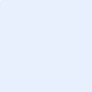 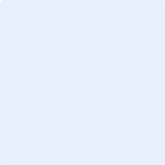 